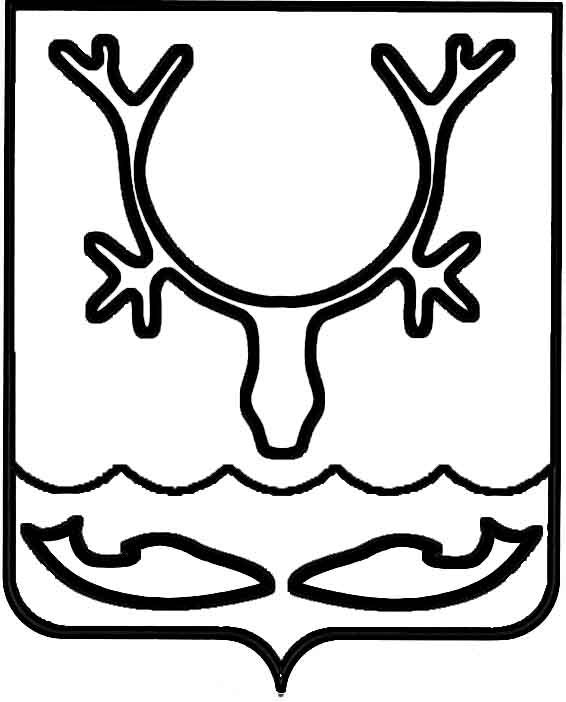 Администрация МО "Городской округ "Город Нарьян-Мар"ПОСТАНОВЛЕНИЕот “____” __________________ № ____________		г. Нарьян-МарВ соответствии с Федеральным законом от 06.10.2003 № 131-ФЗ "Об общих принципах организации местного самоуправления в Российской Федерации" Администрация муниципального образования "Городской округ "Город Нарьян-Мар"П О С Т А Н О В Л Я Е Т:Признать утратившим силу постановление Администрации МО "Городской округ "Город Нарьян-Мар" от 18.03.2015 № 347 "Об утверждении Порядка использования отловленных безнадзорных животных, принятых                            в муниципальную собственность муниципального образования "Городской округ "Город Нарьян-Мар".Настоящее постановление вступает в силу со дня его принятия и подлежит официальному опубликованию.0906.2015706О признании утратившим силу постановления Администрации МО "Городской округ                "Город Нарьян-Мар" от 18.03.2015 № 347            "Об утверждении Порядка использования отловленных безнадзорных животных, принятых в муниципальную собственность муниципального образования "Городской округ "Город Нарьян-Мар"И.о. главы МО "Городской округ "Город Нарьян-Мар" А.Б.Бебенин